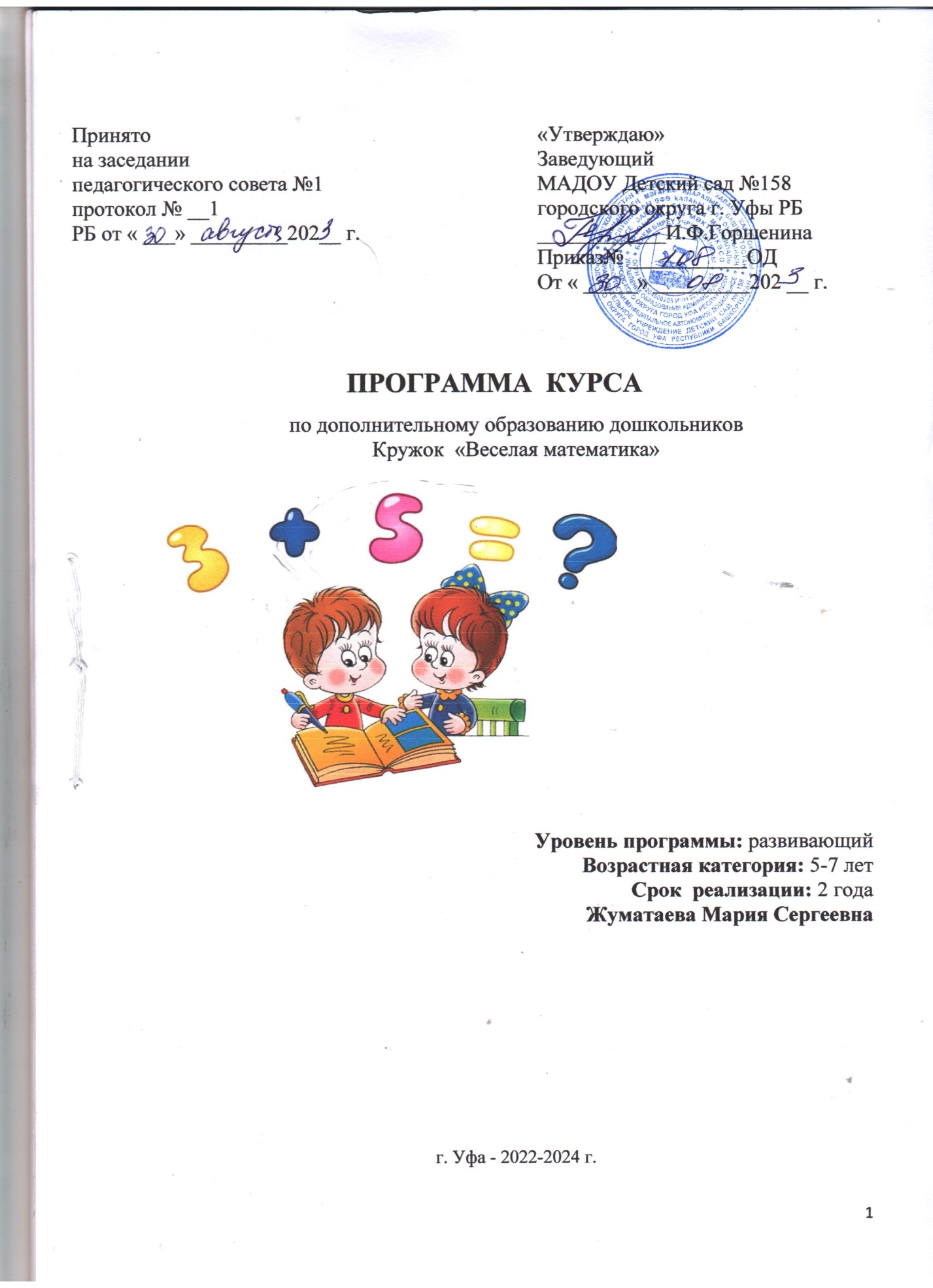 ОГЛАВЛЕНИЕ:Пояснительная записка.                                                                3Цель и задачи основной образовательной программы ДОУ     4Основными принципами программы                                           4Формы и методы образовательной программы                           5Методическое обеспечение образовательной программы.        6Планируемые результаты как целевые ориентиры                     7Первый год обучения 5 – 6 лет (старшая группа).                      8Содержание программы                                                                9Второй год обучения (подготовительная к школе группа).      22 Содержание программы                                                               23Список литературы                                                                        32 Приложение 1                                                                                34 Приложение 2                                                                                421.Пояснительная записка. Математика сопровождает нас всю жизнь. Чем раньше ребенок поймет и усвоит азы математики, тем лучше. Знания и умения, приобретенные в дошкольном возрасте, фундамент для дальнейшего развития.         Формирование и развитие математических представлений у дошкольников является основой интеллектуального развития детей, способствует общему умственному воспитанию дошкольника. Современные достижения требуют от человека мыслить абстрактно, значит необходимо развивать логическое мышление детей дошкольного возраста. Организации кружка «Веселая математика» дает возможность развивать познавательную активность, интерес к математике, развивать логическое мышление.  Кружок проводится 1 раз в неделю 25-30 минут, во вторую половину дня.  Особенность этой работы заключается в том, что данная деятельность представляет систему увлекательных игр и упражнений для детей с цифрами, геометрическими фигурами, тем самым позволяет качественно подготовить детей к школе. Организуя деятельность на основе интересов, потребностей и склонностей детей, тем самым стимулируя желание детей заниматься математикой. Особое внимание при проведении кружковой работы уделяется развитию логических форм мышления.Программа математического кружка «Развивай-ка» разработана на основе образовательной программы «От рождения до школы» под ред. Н.Е. Вераксы, Т.Е.Комаровой. М.А.Васильевой, а также на основе парциальной программы «Раз – ступенька, два – ступенька.» Л.Г. Петерсона, реализуемая программа строится на принципе личностно–развивающего и гуманистического характера взаимодействия взрослого с детьми. 2. Цель и задачи основной образовательной программы ДОУ Целью программы кружка является формирование основ элементарных математических представлений, развитие психических процессов (памяти, внимания, мышления) в соответствии с возрастными и индивидуальными особенностями, подготовка к жизни в современном обществе, к обучению в школе.  Основные задачи кружка: Образовательные:Закреплять счет в пределах 10, упражнять в решение простых задач на сложение и вычитание, закреплять понимание отношений между числами.Закреплять представления о геометрических фигурах и их свойствах.Обучать ориентировки во времени, пространстве, на плоскости.Воспитательные: Воспитывать познавательную активность.Воспитание потребности к математическим занятиям.Воспитывать чувство коллективизма, товарищества.Развивающие :Развитие логического мышления и основных мыслительных операций.Развивать мыслительную активность, умение наблюдать, анализировать, делать выводы.Развитие самостоятельности, инициативности, самоконтроля и активности личности в деятельности в целом.3.Основными принципами программы математического кружка являются: •	умственного развития дошкольника.  •	индивидуализации: в кружке создаются условия для наиболее полного проявления             индивидуальности как ребенка, так и педагога;  •	индивидуального 	подхода: 	максимально 	учитываются 	индивидуальные   математические способности ребенка и создаются благоприятные условия для их развития;  •	гуманности: ребенок рассматривается как активный субъект с педагогом математической деятельности.  Ведущей идеей данной программы - создание комфортной среды общения для детей, развитие интеллектуальных способностей, творческого потенциала каждого ребенка и его самореализацию.    4.Формы и методы образовательной программыФормы организации кружка: •	Традиционные •	Комбинированные •	Практические  •	Игры, конкурсы Работа распределяется по разделам: •	Количество и счет, •	Ознакомление с геометрическими фигурами, •	Определение величины. •	Ориентировка во времени и в пространстве. •         Решение логических задач.День проведения кружка- среда Время- 15:10Продолжительность -25 мин.Возраст детей Возраст детей, участвующих в реализации программы – 5-7 лет. Это определяется фазовым характером собственной активности ребёнка. В этой фазе, т.е. в 5-7 лет, дошкольник особенно восприимчив к воздействиям взрослого. Чем успешнее развиваются различные формы взаимодействия ребёнка и взрослого - носителя высшей формы развития, тем содержательнее становится собственная активность ребёнка. Формы и методы Формы проведения занятий:- в процессе занятий используются различные формы занятий: традиционные, комбинированные, практические занятия, игры, конкурсы;- игровые занятия, которые включают различные виды деятельности: познавательную, продуктивную, двигательную, коммуникативную, конструктивную;- в занятия включены: использование ИКТ, работа с занимательным материалом, работа в тетрадях, физкультминуткиМетоды:- словесный метод обучения (объяснение, беседа, устное изложение, диалог, рассказ);- метод игры (дидактические игры, на развитие внимания, памяти, игры-конкурсы);- практический (выполнение работ на заданную тему, по инструкции);- наглядный (с помощью наглядных материалов: картин, рисунков, плакатов, фото, показ мультимедийных материалов).Программа составлена с учетом меж предметных связей по разделам:1. «Речевое развитие» и «Познавательное развитие», где обогащают словарь детей прилагательными, обозначающими качества предметов (величину, цвет, форму, материал); активизируют в речи слова, обозначающие названия и форму предметов ближайшего окружения, расширяют кругозор, развивают познавательные интересы.2. «Художественно-эстетическое развитие», где дети развивают умение сравнивать предметы между собой, изображать предметы, передавая их форму, величину, проявляют творчество.3. «Физическое развитие», где детей учат ориентироваться в пространстве, относительно самого себя, во времени.4. «Социально-коммуникативное развитие» - детей учат поддерживать порядок в помещении, помогать готовить к занятию и убирать после проведения занятия дидактический материал, осуществляется приобщение детей к способам и формам взаимодействия, выражение отношения к людям, природе, к себе.Обоснованием выбора данной программы является то, что она в соответствии со структурой дошкольного образования обеспечивает выстраивание систематического курса, непрерывно развивающего знания воспитанников в области математики.Методика работы с детьми строится на следующих принципах: -	Отбор содержания доступного детям 5-7 лет; -Постепенного усложнения программного содержания, методов и приёмов руководства детской деятельностью, - Индивидуального подхода к детям. 5.Методическое обеспечение образовательной программы.Занимательные книги по математикеИгры на составление плоскостных изображений предметов. Обучающие настольно-печатные игры по математикеГеометрические мозаики и головоломки.Электронные дидактические пособияНабор геометрических плоскостных и объемных фигур.Кубики с сюжетными картинками.Задания из тетради на печатной основе для самостоятельной работы.Арифметическое домино, мозаика, пазлы.Счетный материал, счетные палочки.  Набор цифр.Простой карандаш; набор цветных карандаше.Развивающие игры «Магический квадрат», «Рыбалка», разрезные картинки.Модель часов, весы.Условия реализации программы – естественная для ребенка среда жизнедеятельности в режиме детского сада.6.Планируемые результаты как целевые ориентирыК концу года дети должны знать и уметь:- считать по образцу и названному числу в пределах десяти;- понимать независимость числа от пространственного расположения предметов;- писать цифры от 1 до 10;- пользоваться математическими знаками +, -, =», <,>;- записывать решение математической задачи (загадки) с помощью математических знаков, цифр;- соотносить количество предметов с соответствующей цифрой;- различать количественный и порядковый счет в пределах десяти;- составлять числа от 3 до 10 из двух меньших;- понимать смысл пословиц, в которых присутствуют числа;- знать геометрическую фигуру — трапецию;- рисовать в тетради в клетку геометрические фигуры, символические изображения предметов из геометрических фигур;- выкладывать из счетных палочек геометрические фигуры, символические изображения предметов;- располагать предметы в убывающем и возрастающем порядке по величине, ширине, высоте, толщине, используя соответствующие определения;- делить предмет на 2—4 и более частей, понимать, что часть меньше целого, а целое больше части;- называть последовательно дни недели, месяцы;- ориентироваться на листе бумаги, в тетради в клетку;- определять положение предметов по отношению к другому лицу;- решать логические задачи на сравнение, классификацию, установление последовательности событий, анализ и синтез;- понимать задание и выполнять его самостоятельно;- проводить самоконтроль и самооценку выполненной работы;- самостоятельно формулировать учебные задачи.Формы подведения итогов реализации дополнительной образовательной программы • первые победы в Мини – олимпиадах, конкурсах.  7. Первый год обучения 5 – 6 лет (старшая группа). Особенности детей. Интенсивно начинают развиваться память, воображение, мышление, речь, восприятие и т.д. К пятилетнему возрасту все психические процессы у детей активно развиваются и начинают приобретать произвольный характер. Появляются зачатки ответственности за порученное дело. Много занятий в данной части программы посвящены осознанию собственной личности и личности других, а также общению. Однако ведущий тип деятельности в этом возрасте – игра, поэтому все занятия насыщены играми, присутствуют персонажи и соблюдается игровой сюжет и мотивация. В данном возрасте активно развиваются все психические процессы, свойства и состояния (восприятие, внимание, мышление, память, воображение, речь, эмоции). В развивающих играх даются задания на развитие наглядно-образного и словесно-логического мышления (разрезные картинки, сюжетные картинки), эмоциональной сферы (расширение представлений об эмоциях: радость, грусть, злость, удивление, страх, спокойствие), памяти, внимания, воображения, пространственной ориентировки (графические диктанты, рисунки по клеточкам) и саморегуляции.   СОДЕРЖАНИЕ ПРОГРАММЫ8 Календарно-тематическое планирование совместной деятельности взрослых и детей 5-6лет. (Старшая группа).9. Второй год обучения (подготовительная к школе группа). Особенности детей 6-7 лет. Продолжает развиваться воображение, однако часто приходится констатировать снижение развития воображения в этом возрасте в сравнении со старшей группой. Это можно объяснить различными влияниями, в том числе и средств массовой информации, приводящими к стереотипности детских образов. Продолжает развиваться внимание дошкольников, оно становится произвольным. В некоторых видах деятельности время произвольного сосредоточения достигает 30 минут. У дошкольников продолжает развиваться речь: ее звуковая сторона, грамматический строй, лексика. Развивается связная речь. В высказываниях детей отражаются как расширяющийся словарь, так и характер обобщений, формирующихся в этом возрасте. Дети начинают активно употреблять обобщающие существительные, синонимы, антонимы, прилагательные и т. д. В результате правильно организованной образовательной работы у детей развивается диалогическая и некоторые виды монологической речи. В подготовительной к школе группе завершается дошкольный возраст. Его основные достижения связаны с освоением мира вещей как предметов человеческой культуры; дети осваивают формы позитивного общения с людьми: развивается половая идентификация, формируется позиция школьника. К концу дошкольного возраста ребенок обладает высоким уровнем познавательного и личностного развития. Планируемые результаты освоения программы. При успешном освоении программы достигается следующий уровень сформированности элементарных математических представлений детей. К концу года дети 6-7 лет должны знать и уметь:-	Самостоятельно объединять различные группы предметов, имеющие общий признак, в единое множество и удалять из множества отдельные его части. Устанавливать связи и отношения между целым множеством и различными его частями; находить части целого множества и целое по известным частям. -	Считать до 10 и дальше. -	Называть числа в прямом и обратном порядке, начиная с любого числа натурального ряда в пределах 10. -	Соотносить цифру (0-9) и количество предметов. -	Составлять и решать задачи в одно действие на сложение и вычитание, пользоваться цифрами и арифметическими знаками (+, -, =, <, >). -	Различать величины: длину, объем, массу и способы их измерения. -	Измерять длину предметов, отрезки прямых линий, объемы жидких и сыпучих веществ с помощью условных мер. Понимать зависимость между величиной меры и числом. -	Делить предметы (фигуры) на несколько равных частей. Сравнивать целый предмет и его часть. Соотносить величину предметов и частей. -	Различать, называть: отрезок, угол, круг (овал), многоугольники, шар, куб, цилиндр. Проводить их сравнение. -	Воссоздавать из частей, видоизменять геометрические фигуры по условию и конечному результату; составлять из малых форм большие. -	Сравнивать предметы по форме; узнавать знакомые фигуры в предметах реального мира. -	Ориентироваться в окружающем пространстве и на плоскости (лист, страница, поверхность стола и др.), обозначать взаимное расположение и направление движения объектов; пользоваться знакомыми обозначениями. -	Определять временные отношения (день – неделя – месяц); время по часам с точностью до 1 часа. •	Знать -	Состав чисел первого десятка и состав чисел первого пятка из двух меньших. -	Как получить каждое число первого десятка, прибавляя единицу к предыдущему и вычитать единицу из следующего за ним в ряду. -	Монеты достоинством 1, 5, 10 копеек; 1, 2, 5 рублей. -	Название текущего месяца года; последовательность всех дней недели, времен года. •	Иметь представление -	О единице измерения длины; веса; объема; денежных единицах. -	О временных интервалах: временем суток, года. - Об определении времени по часам - О количественной характеристике числа.СОДЕРЖАНИЕ ПРОГРАММЫ 10. Календарно-тематическое планирование совместной деятельности взрослых и детей 6-7 лет. (Подготовительная группа). Список используемой литературы.  От рождения до школы. Примерная основная общеобразовательная программа дошкольного образования / под ред. Н. Е. Вераксы, Т. С.    Комаровой, М. А. Васильевой. - М.  Мозаика-Синтез, 2014Помораева И. А., Позина В. А. Формирование элементарных математических представлений. Старшая группа. – М.: Мозайка -Синтез, 2014.И.АПомораева ,В.А.Позина  «Формироваие элементарных математических представлений (6-7 лет)» - М. Мозаика-синтез,2013Белошистая А. Как обучить дошкольников решению задач // Дошкольное воспитание №8 с. 101 2008г. Никитин Б.П. Развивающие игры. - М.: Издание «Занятие», 1994В.П.Новикова «Математические игры в детском саду»;https://infourok.ruhttps://www.maam.ru/ПРИЛОЖЕНИЕ 1	Картотека дидактических игр по ФЭМП«Незнайка в гостях»Цель: учить видеть равное количество разных предметов, закрепить умение вести счет предметов.Материал: 3 группы игрушек из 5, 6, 7 штук; карточки с кружками.Ход: В. обращается к детям: Сегодня в гостях у нас Незнайка. Я попросила его, чтобы он к каждой группе игрушек поставить карточку, на которой столько же кружков, сколько стоит игрушек. Посмотрите, правильно ли Незнайка расставил карточки». Выслушав ответы детей, педагог предлагает 1 ребенку подобрать к каждой группе соответствующую карточку. Организует проверку. Дети по очереди (два ребенка) пересчитывают игрушки одной из групп и кружки на представленной на ней карточке. Последнюю группу игрушек педагог предлагает сосчитать всем детям вместе.«Художники»Цель: развитие ориентировки в пространстве.Ход игры. Ведущий предлагает детям нарисовать картину. Все вместе продумывают ее сюжет: город, комната, зоопарк и т. п. Затем каждый рассказывает о задуманном элементе картины, поясняет, где он должен находиться относительно других предметов. Воспитатель заполняет картину предлагаемыми детьми элементами, рисуя ее мелом на доске или фломастером на большом листе бумаги. В центре можно нарисовать избушку (изображение должно быть простым и узнаваемым) вверху, на крыше дома – трубу. Из трубы вверх идет дым. Внизу перед избушкой сидит кот. В задании должны быть использованы слова: вверху, внизу, слева, справа, от, за, перед, между, около, рядом и т. д.«Сломанная машина»Цель: учить замечать нарушения в изображенном предмете.Материал: машина, состоящая из геометрических фигур, на которой не достаеткакой-либо части.Ход игры. На фланелеграфе строится машина, состоящая из геометрических фигур. Затем все дети, кроме одного - ведущего, отворачивается. Ведущий убирает какую-либо деталь машины. Кто раньше других скажет чего не стало и какой она формы, становится ведущим. Если дети легко справляются с задачей, можно одновременно убрать две детали.«Угадай, какое число пропущено»Цель: определить место числа в натуральном ряду, назвать пропущенное число.Материал. Фланелеграф, 10 карточек с изображением на них кружков от 1 до 10 (на каждой карточке кружки другого цвета) флажки.Содержание. В. расставляет на фланелеграфе карточки в последовательности натурального ряда. Предлагает детям посмотреть, как они стоят, не пропущено ли какое-нибудь число. Затем ребята закрывают глаза, а В. убирает одну карточку. После того как дети отгадают, какое число пропущено, показывает спрятанную карточку и ставит ее на место. Тому, кто первый назовет пропущенное число, получает флажок.«В какой сетке больше мячей»Цель: упражнять в сравнении числе и в определении, какое из двух смежных чисел больше или меньше другого учить воспроизводить множество.Материал. 2 сетки, в одной из них 6 больших мячей (в других семь маленьких); наборное полотно, 8 больших и 8 маленьких кругов.Содержание. В. показывает детям две сетки с мячами и предлагает им угадать, в какой из них больше мячей, если в одной 6 больших мячей, а в другой – семь маленьких. Выслушав ответы детей, предлагает проверить. «Мячи положить парами трудно, они катятся. Давайте, заменим их кружками. Маленькие мячималенькие кружочки, а большие мячи - большие кружочки. Сколько надо взять больших кружков? Наташа, положи на верхней полоске 6, больших кружков. Сколько надо взять маленьких кружочков? Саша, помести на нижней полоске один под один 7 маленьких кружков. Коля объясни, почему 6 меньше семи, а семь больше шести. Как сделать, чтобы кружков стало поровну?». Выясняют два способа равенства: либо убрать 1 большой мяч, либо убрать 1 маленький.Работа с раздаточным материалом. Воспитатель ставит на стол 6 игрушек и дает детям задание: поставьте на верхнюю полоску карточки на одну игрушку меньше, чем у меня. Поставьте на нижнюю полоску на одну меньше чем у меня игрушек. Сколько игрушек вы поставили на полоску? На нижнюю? Почему? Далее числа сравниваются попарно.«Подбери фигуру»Цель: упражнять в сопоставлении формы изображенных на картинах предметов с геометрическими фигурами.Материал. Подставка, на которой размешены модели геометрических фигур, картинки, на которых нарисованы предметы, состоящие из нескольких частей.Содержание. В. объясняет задание: «Я буду указывать на фигуры, а вы среди своих картинок выбирайте те, на которых нарисованы предметы такой же формы. Если у вас есть предмет, у которого есть часть такой же формы, ту карточку вы тоже покажите».«12 месяцев»Цель: закрепить понятие о месяцах.Материал: карточки, на которых изображены предметы от 1 до 12.Содержание. В. раскладывает карточки изображением вниз и перемешивает их.Играющие выбирают любую карточку и выстраиваются по порядку в соответствии с числом, указанным на карточке. Они превратились в «12 месяцев» Каждый «месяц» вспоминает, что он может рассказать о себе. Ведущий задает вопросы: «Пятый месяц, как тебя зовут?» Так зовут второй месяц?» Затем задания усложняются: «Январь, придумай загадку о своем месяце. Октябрь вспомни пословицу о своем времени года. Март, ты какой по счету в году? Сентябрь, назови сказку, где встречается твое время года. Апрель, в каких сказках встречается твое время года?» Далее игру можно усложнить. Для этого используется набор картинок с изображением времен года и ярко выраженных сезонных явлений. Играющие рассматривают картинки и выбирают те, которые соответствуют его месяцу или времени года.«Матрешки»Цель: упражнять в порядковом счете; развивать внимание, память.Материал. Цветные косынки от 5 до 10.Содержание. Выбирается водящий. Дети повязывают косынки и становятся в ряд — это матрешки. Они пересчитываются вслух по порядку: первая, вторая, третья ит. д. Водящий запоминает, на котором месте стоят все матрешки и выход? за дверь. В это время две матрешки меняются местами. Водящий входит и говорит, что изменилось, например: «Красная матрешка была пятой, а стала второй, а вторая стала пятой» Иногда матрешки остаются на местах.«Сложи из палочек»Цель: упражнять в составлении из палочек геометрические фигуры.Материал: счетные палочки на каждого ребенка.Содержание. Ребенок по образцу выкладывает из счетных папочек какое – либо изображение или фигуру.«С одним обручем»Цель: формировать представление об отрицании с помощью частицы «не».Материал. Обручи разных цветов, фигуры разных цветов.Содержание. Вариант 1. В. предлагает положить все красные фигуры внутри обруча, все остальные вне него. Какие фигуры внутри обруча? (красные). Вне обруча? (зеленые, желтые). А как назвать их одним словом? (не красные). Вариант 2. В. предлагает положить внутри обруча желтые фигуры. Какие фигуры оказались вне обруча? (не желтые). Вариант 3. В. предлагает положить внутри обруча квадратные фигуры. Какие фигуры оказались вне обруча? (не квадратные).«Поездка»Цель: учить детей в сравнении чисел и определении, какое из чисел больше или меньше.Материал. Наборное полотно, 8 больших треугольников, 8 - маленьких.Содержание. В. рассказывает: «Ребята, в детский сад я ехала на трамвае. В вагон вошли школьники: девочки и мальчики. Были свободные места и мальчики уступили их девочкам. Все девочки сели рядом, а мальчики стали вдоль всего вагона. Девочек я обозначу маленькими треугольниками, а мальчиков большими. Кого в трамвае было больше: мальчиков или девочек? Как догадались? Какое число больше (меньше)? Почему некоторые дети подумали, что мальчиков больше? Как доказать, что число 8 больше 7, а 7 больше 8.» 0дин ребенок раскладывает маленькие треугольники под большими, точно один под один. В. заключает: «Мы с вами увидели, что число предметов не зависит от места, которое они занимают. Чтобы узнать, каких предметов больше, а каких меньше, надо считать предметы и сравнивать их число».«Встань на свое место»Цель: упражнять в порядковом счете, в счете по осязанию.Материал. Два набора карточек из картона с нашитыми на них в ряд пуговицами от 2 до 10.Содержание. Играющие становятся в ряд, руки за спиной, перед ними 10 стульев. В. раздает всем карточки. Дети пересчитывают пуговицы, запоминают их число. По сигналу: «Числа встаньте по порядку», каждый из играющих становится за стульчиком, порядковый номер которого соответствует числу пуговиц на его карточке.«Расскажи про свой узор»Цель: учить овладевать пространственными представлениями.Содержание. У каждого ребенка картинка (коврик) с узором. Дети должны рассказать, как располагаются элементы узора: в правом верхнем углу круг, в левом верхнем углу - квадрат, в левом нижнем углу - овал, в правом нижнем углу - прямоугольник, в середине - треугольник.«Кто быстрее подберет коробки»Цель: учить сопоставлять предметы по длине, ширине, высоте.Материал. 6-8 коробок разного размера.Содержание. Выяснив, чем отличаются коробки друг от друга, педагог объясняет задание: «Коробки расставлены вперемешку: длинные, короткие, широкие, узкие, высокие и низкие0Сейчас мы поучимся подбирать коробки нужного размера. Давайте поиграем «Кто быстрее подберет коробки по размеру. Вызывает детей, дает им по одной коробке. Потом дает команду: «Коробки, равные по длине, станьте на место!» (или по ширине, высоте). Первой паре детей предлагает подобрать коробки равные по высоте, поставить так чтобы было видно, что они одинаковой высоты. Можно предложить построить коробки в ряд (например, от самой высокой до самой низкой).«Сложи фигуру»Цель: составлять модели знакомых геометрических фигур из частей по образцу.Материал. Фланелеграф. Модели геометрических фигур.Содержание. В. помешает модели геометрических фигур на фланелеграф, вызывает ребенка, просит его показать и назвать фигуры. Объясняет задание: «У каждого из вас такие же геометрические фигуры, но они разрезаны на 2 или 4 равные части; если их правильно приложить друг к другу, то получаются целые фигуры». Выполняя задание, дети рассказывают, из какого количества они составили фигуру.«Живые числа»Цель: упражнять в прямом и обратном счете в пределах 10.Материал. Карточки с нарисованными на них кружочками от 1 до 10.Содержание. Дети получают карточки. Выбирается водящий. Дети ходят по комнате. По сигналу водящего: «Числа! Встаньте по порядку!»- они строятся шеренгу и называют свое число» Водящий проверяет, все ли встали на свои места. Затем дети меняются карточками. Игра продолжается.«Назови пропущенное слово»Цель: закрепить знания о днях недели.Материал. Мяч.Содержание. Ведущий начинает сразу и бросает мяч одному из играющих:- Солнышко светит днем, а луна . . .- Утром я пришла в детский сад, а вернулась домой . . .- Если вчера была пятница, то сегодня . . .- Если за понедельником был вторник, то за четвергом . . .Аналогично можно проводить игру о временах года, месяцах.«Калейдоскоп»Цель: умение подбирать объекты по образцу, ориентируясь на несколькопризнаков сразу.Материал. Демонстрационный: несколько калейдоскопов; образец сложного орнамента с тремя осями симметрии, включающего элементы двух, трех цветов, двух форм,Раздаточный: листы бумаги с начерченными осями, правильный шестиугольник клей, кисточки для клея, элементы для создания орнамента, аналогично образцу по 6 экземпляров каждого вида геометрических фигур.Содержание. В. обращается к детям: «Сейчас я вам раздам калейдоскопы. Каждый посмотрит несколько раз, повернет и передаст соседу. Вы видели красивые узоры, Но в калейдоскопе узор не сохраняется, при малейшем движении он изменится. А сегодня мы сделаем картинку как в калейдоскопе, только остановившуюся». В. показывает орнамент: «Посмотрите, какой красивый, но очень сложный узор. Он состоит из разных фигур. Давайте рассмотрим, какие здесь фигуры, по каким признакам они различаются и как расположены». Педагог и дети выясняют, что узор составлен из фигур двух форм, каждая форма имеет две разновидности и три цвета. Затем В. обращает внимание на взаимное расположение фигур, на то, каждая фигура повторяется шесть раз. После этого В. предлагает детям разложить свои фигуры так же как в орнаменте-образце. Затем фигуры приклеиваются и анализируются.«Сколько?»Цель: развитие мышления. Содержание. В. предлагает детям ответить на вопросы:-Сколько хвостов у семи ослов?-Сколько носов у двух псов?-Сколько пальчиков у одного мальчика?-Сколько ушей у пяти малышей?-Сколько ушек и трех старушек? и т. д.«Сосчитай правильно»Цель: упражнять в счете предметов по осязанию.Материал. Карточки с нашитыми на них в ряд пуговицами от 2 до 10.Содержание. Дети, становятся ряд, руки держат за спиной. Ведущий раздает всем по одной карточке. По сигналу: «Пошли, пошли»- дети передает друг другу слева направо карточки. По сигналу «Стоп!» - перестают передавать карточки. Затем ведущий называет числа «2 и 3», а дети, в руках которых карточка с таким же числом пуговиц показывают ее.Правила игры. Считать пуговицы можно только за спиной. Если ребенок ошибся, он выходит из игры, его место занимает другой ребенок. Игра продолжается.«На что это похоже»Цель: развитие умственных способностей.Содержание. В. предлагает детям 9-10 картинок поочередно, дети говорят на что это похоже. Вне занятия в течение дня дети самостоятельно рисуют собственные картинки и предлагают другим детям сказать, на что это похоже.«Как расположены фигуры»Цель: учить детей располагать геометрические фигуры на плоскости.Материал. 2 таблицы, на которых посередине нарисована 1 фигура и вокруг нее (вверху, внизу, справа, слева), по одной фигуре, лист бумаги, конверт с моделями геометрических фигур (круг, квадрат, прямоугольник, треугольник, овал).Содержание. В. вывешивает таблицу с геометрическими фигурами и объясняет задание: «Внимательно рассмотрите таблицу, запомните, как расположены фигуры и разместите свои фигуры на листе точно так же. Чтобы хорошо все запомнить, надо рассмотреть таблицу в следующем порядке: сначала назвать фигуру, расположенную посередине, затем вверху и внизу, справа и слева. Кто хочет рассказать, как те положены фигуры? После этого В. поворачивает таблицу обратной стороной к детям. Выполнив задание, дети рассказывают, как они разместили фигуры, сверяют результат своей работы с образцом, исправляютошибки. Могут быть даны аналогичные задания.«Когда это бывает»Цель: закрепить знания о частях суток.Материал: модель суток, картинки.Содержание. В. выставляет модель суток, стрелка указывает поочередно на разные части суток — дети выбирают те картинки, на которых изображена трудовая деятельность людей, осуществляемая в это время суток. Примерные вопросы: Что изображено на картинке? Почему ты выбрал именно эту картинку? Как называется эта часть суток?«Клумба»Цель: закрепить понятие, что число предметов не зависит от расстояния между ними.Материал. Наборное полотно с 2 полосками, предметные картинки с изображением цветов (по 7 штук), карточки с 2 свободными полосками.Содержание. На наборном полотне в 2 ряда точно один под другим расположены по 6 рисунков маков и астр. В. говорит: «Представьте себе, что это клумба и на ней в два ряда растут цветы. Сколько маков? Давайте все вместе сосчитаем! Можносказать, сколько астр, не пересчитывая их? Почему это можно сказать? Давайте проверим. Коля, громко сосчитай астры! Сейчас я пересажу маки и астры. В. размещает маки вплотную друг к другу и увеличивает расстояние между астрами. Что изменилось? Как теперь растут маки? Астры? Поровну ли теперь цветов? Как можно доказать, что цветов поровну? (Добавляет 1 мак). Сколько стало маков? Как мы получили 7 маков? Каких цветов теперь больше (меньше)? Как доказать, что маков больше? Какое число больше? (меньше:6 или 7?) Как сделать, чтобы было видно, что маков больше, - чем астр?
ПРИЛОЖЕНИЕ 213. Картотека физкультминуток для дошкольниковБегут, бегут со двора.Бегут, бегут со двора (Шагаем на месте.)Гулять, гулять в луга: (Прыжки на месте.)Курка-гарабурка-каки-таки, (Хлопаем в ладоши.)Утка-поплавутка-бряки-кряки, (Топаем ногами.)Гусь-водомусь-гаги-ваги, (Приседаем.)Индюк-хрипиндюк-шулты-булды, (Хлопаем в ладоши.)Свинка-топ стоспинка-чахи-ряхи, (Топаем ногами.)Коза-дерибоза-мехе-беке, (Приседаем.)Баран-крутороган-чики-брыки, (Хлопаем в ладоши.)Корова-комол а-тпруки-муки, (Топаем ногами.)Конь-брыконь-иги-виги. (Шагаем на месте.)А часы идут, идут.Тик-так, тик-так,В доме кто умеет так?Это маятник в часах,Отбивает каждый такт (Наклоны влево-вправо.)А в часах сидит кукушка,У неё своя избушка. (Дети садятся в глубокий присед.)Прокукует птичка время,Снова спрячется за дверью, (Приседания.)Стрелки движутся по кругу.Не касаются друг друга. (Вращение туловищем вправо.)Повернёмся мы с тобойПротив стрелки часовой. (Вращение туловищем влево.)А часы идут, идут, (Ходьба на месте.)Иногда вдруг отстают. (Замедление темпа ходьбы.)А бывает, что спешат,Словно убежать хотят! (Бег на месте.)Если их не заведут,То они совсем встают. (Дети останавливаются.)Бабочка.Спал цветок и вдруг проснулся, (Туловище вправо, влево.)Больше спать не захотел, (Туловище вперед, назад.)Шевельнулся, потянулся, (Руки вверх, потянуться.)Взвился вверх и полетел. (Руки вверх, вправо, влево.)Солнце утром лишь проснется,Бабочка кружит и вьется. (Покружиться.)Самолёты.Самолёты загудели (вращение перед грудью согнутыми в локтях руками),Самолёты полетели (руки в стороны, поочерёдные наклоны влево и вправо),На полянку тихо сели (присесть, руки к коленям),Да и снова полетели.Белки.Белки прыгают по веткам.Прыг да скок, прыг да скок!Забираются нередкоВысоко, высоко! (прыжки на месте.)Будем в классики игратьБудем в классики играть,На одной ноге скакать.А теперь ещё немножкоНа другой поскачем ножке. (прыжки на одной ножке.)Листики.Мы листики осенние,На ветках мы сидим. (присесть)Дунул ветер - полетели,Мы летели, мы летели (легкий бег по кругу)И на землю тихо сели. (присесть)Ветер снова набежалИ листочки все поднял. (легкий бег по кругу)Закружились, полетелиИ на землю тихо сели. (присесть)Бегал по двору щеночек.Бегал по двору щеночек, (медленный бег на месте)Видит пирога кусочек. (наклон вперед, руки в стороны)Под крыльцо залез и съел, (присесть, руки ко рту)Развалился, засопел. (руки в стороны, голову на бок)Буратино.Буратино потянулся, (руки поднять через стороны вверх, потянуться, поднявшись на носочки)Раз - нагнулся,Два - нагнулся, (наклоны корпуса вперед)Руки в сторону развел, (руки развести в стороны)Ключик, видно, не нашел. (повороты вправо и влево)Чтобы ключик нам достать,Нужно на носочки встать. (руки на поясе, подняться на носочки)Быстро встаньте.Быстро встаньте, улыбнитесь,Выше, выше подтянитесь.Ну-ка, плечи распрямите,Поднимите, опустите,Влево, вправо повернулись,Рук коленями коснулись.Сели, встали, сели, всталиИ на месте побежали.ГрибокГриша шел-шел-шел,(ходьба на месте)Белый гриб нашел.Раз - грибок,Два - грибок,Три - грибок,(наклоны корпуса вперёд)Положил их в кузовокВесёлые гуси(Музыкальная физкультминутка)(Дети поют и выполняют разные движения за педагогом.)Жили у бабусиДва весёлых гуся:Один серый,Другой белый,Два весёлых гуся.Вытянули шеи —У кого длиннее!Один серый, другой белый,У кого длиннее!Мыли гуси лапкиВ луже у канавки.Один серый, другой белый,Спрятались в канавке.Вот кричит бабуся:Ой, пропали гуси!Один серый,Другой белый —Гуси мои, гуси!Выходили гуси,Кланялись бабусе —Один серый, другой белый,Кланялись бабусе.Весёлые прыжкиРаз, два — стоит ракета.Три, четыре — самолёт.Раз, два — хлопок в ладоши, (Прыжки на одной и двух ногах.)А потом на каждый счёт.Раз, два, три, четыре —Руки выше, плечи шире.Раз, два, три, четыре —И на месте походили. (Ходьба на месте.)Мы сегодня рисовалиМы сегодня рисовали,Наши пальчики устали.Пусть немножко отдохнутСнова рисовать начнут.Дружно локти отведемСнова рисовать начнем. (Кисти рук погладили, встряхнули, размяли.)Мы сегодня рисовали,Наши пальчики устали.Наши пальчики встряхнем,Рисовать опять начнем.Ноги вместе, ноги врозь,Заколачиваем гвоздь. (Дети плавно поднимают руки перед собой, встряхивают кистями, притопывают.)Мы старались, рисовали,А теперь все дружно встали,Ножками потопали, ручками похлопали,Затем пальчики сожмем,Снова рисовать начнем.Мы старались, рисовали,Наши пальчики устали,А теперь мы отдохнем —Снова рисовать начнем. (Декламируя стихотворение, дети выполняют движения, повторяя их за педагогом.)Аист.(Спина прямая, руки на поясе. Дети плавно и медленно поднимают то правую, то левую ногу, согнутую в колене, и также плавно опускают. Следить за спиной.)— Аист, аист длинноногий,Покажи домой дорогу. (Аист отвечает.)— Топай правою ногою,Топай левою ногою,Снова — правою ногою,Снова — левою ногою.После — правою ногою,После — левою ногою.И тогда придешь домой.Вместе по лесу идём.Вместе по лесу идём,Не спешим, не отстаём.Вот выходим мы на луг. (Ходьба на месте.)Тысяча цветов вокруг! (Потягивания — руки в стороны.)Вот ромашка, василёк,Медуница, кашка, клевер.Расстилается ковёрИ направо и налево. (Наклониться и коснуться левой ступни правой рукой, потом наоборот — правой ступни левой рукой.)К небу ручки протянули,Позвоночник растянули. (Потягивания — руки вверх.)Отдохнуть мы все успелиИ на место снова сели. (Дети садятся.)Ёлка.Наша ёлка велика (круговое движение руками),Наша ёлка высока (встать на носочки),Выше мамы, выше папы (присесть и встать на носочки),Достаёт до потолка (потянуться).Будем весело плясать. Эх, эх, эх!Будем песни распевать. Ля-ля-ля!Чтобы ёлка захотела в гости к нам прийти опять!Во дворе растёт подсолнух.Во дворе растёт подсолнух,Утром тянется он к солнцу. (Дети встают на одну ногу и тянут руки вверх.)Рядом с ним второй, похожий,К солнцу тянется он тоже. (Дети встают на другую ногу и снова тянут руки вверх.)Вертим ручками по кругу.Не задень случайно друга!Несколько кругов вперёд,А потом наоборот. (Вращение прямых рук вперёд и назад.)Отдохнули мы чудесно,И пора нам сесть на место. (Дети садятся.)Вышел зайчик.Вышел зайчик погулять.Начал ветер утихать. (Ходьба на месте.)Вот он скачет вниз по склону,Забегает в лес зелёный.И несётся меж стволов,Средь травы, цветов, кустов. (Прыжки на месте.)Зайка маленький устал.Хочет спрятаться в кустах. (Ходьба на месте.)Замер зайчик средь травыА теперь замрем и мы! (Дети садятся.)Улыбнись.Вверх и вниз рывки руками,Будто машем мы флажками.Разминаем наши плечи.Руки движутся навстречу. (Одна рука вверх, другая вниз, рывками руки меняются.)Руки в боки. Улыбнись.Вправо-влево наклонись. (Наклоны в стороны.)Приседанья начинай.Не спеши, не отставай. (Приседания.)А в конце — ходьба на месте,Это всем давно известно. (Ходьба на месте.)Упражненье повториМы руками бодро машем,Разминаем плечи наши.Раз-два, раз-два, раз-два-три,Упражненье повтори. (Одна прямая рука вверх, другая вниз, рывком менять руки.)Корпус влево мы вращаем,Три-четыре, раз-два.Упражненье повторяем:Вправо плечи, голова. (Вращение корпусом влево и вправо.)Мы размяться все успели,И на место снова сели. (Дети садятся.)Год обучения Кол-во занятий в неделю Кол-во занятий в месяц Кол-во занятий в год Продол-ть  занятия2022-20231 4 36 25 мин 2023-20241 4 36 25-30 мин Раздел Тема Цель 1. «Количество и счет» 	Закреплять счет в пределах 15, упражнять в решение простых задач на сложение и вычитание, закреплять понимание отношений между числами, развивать внимание, память, логические формы мышления. 2. «Геометрические фигуры» 	Закреплять представления о геометрических фигурах и их свойствах, развивать умение классифицировать геометрические фигуры по определённым признакам, зрительно пространственное восприятие, логическое мышление. 3. «Определение величины» 	Развивать умение сравнивать длину, массу (вес), размер предметов, сравнивать полученные результаты, делать выводы и умозаключения4. «Ориентировка во времени, пространстве, на плоскости» 	Развивать ориентирование на плоскости (листе бумаги), в пространстве, чувствовремени; познакомить с часами, днями недели, названиями месяцев; дать представления о последовательности дней недели, месяцев, года. 5. «Решение логических задач» 	Развивать у детей приёмы мыслительной активности (анализ, сравнение, классификация, обобщение). месяц/неделяТема, литератураПрограммное содержаниеСентябрь1 неделя7.09.2022Занятие №1Инструктаж  безопасности о поведении на занятиях Число и цифра 1 (один).Большой, поменьше, маленький.Познакомить воспитанников с правилами безопасного поведения на занятиях.1.Закреплять:- знания о числе и цифре 1;- умение устанавливать соответствие между количеством предметов и цифрой;- сравнивать знакомые предметы по величине (большой, поменьше, маленький), употреблять эти понятия в речи;- выделять признаки сходства разных предметов и объединять их по этому признаку.Учить:- писать цифру 1;- понимать учебную задача и выполнять ее самостоятельно.Знакомить:- с пословицами, в которых упоминается число один;- названием первого осеннего месяца – сентябрь.Формировать навыки самоконтроля и самооценки.Сентябрь2 неделя14.09.2022Занятие № 2 Число и цифра 2 (два)Знаки «+», «-»1.Закреплять:- знания о числе и цифре 2;- умение писать цифру 1;- отгадывать математические загадки;- записывать решение загадки цифрами и математическими знаками;- ориентироваться на листе бумаги, обозначать словами положение геометрических фигур;- Знакомить с пословицами, в которых упоминается число два;- со знаками «+», «-», учить писать эти знаки;- соотносить форму предмета с геометрической фигурой.Учить: писать цифру 2.Формировать:- умение понимать учебную задачу и выполнять ее самостоятельно;- навыки самоконтроля и самооценкиСентябрь3 неделя21.09.2022Занятие №3Числа и цифры 1,2,3.Квадрат1.Закреплять:- умение устанавливать соответствие между количеством предметов, числом и цифрой;- выкладывать квадрат из счетных палочек;- рисовать квадрат и цветок в тетради в клетку.Учить:- писать цифру 3;-решать логическую задачу на установление закономерностей.Знакомить:- с тетрадью в клетку;-с пословицами, в которых упоминается число 3.Формировать:- умение понимать учебную задачу и выполнять ее самостоятельно;- навыки самоконтроля и самооценкиСентябрь4 неделя28.09.2022Занятие №4Числа и цифры  4.Круг.Большой, поменьше, самый маленькийУчить:- отгадывать математическую загадку, записывать решение задач с помощью знаков и цифр;- писать цифру 4;- устанавливать соответствие между количеством предметов и цифрой;- рисовать круги и неваляшку в тетради в клетку;- понимать учебную задачу и выполнять ее самостоятельно.Закреплять умение писать цифры 2,3.Продолжать знакомить с тетрадью в клетку.Формировать навык самоконтроля и самооценкиОктябрь1 неделя5.10.2022Занятие №5Числа и цифры  1,2,3,4,5Состав числа 5 из двух меньших.Большой, поменьше, самый маленькийУчить:- отгадывать математическую загадку, записывать решение задач с помощью знаков и цифр;- писать цифру 5;- решать логическую задачу на установление несоответствия;.Закреплять:- умение писать цифры 1,2,3,4.- понимать независимость числа от величины и пространственного расположения предметов.Знакомить:- с составом числа 5 из двух меньших чисел;- названием текущего месяца – октябрь;- крылатыми выражениями, в которых упоминается число 5.Формировать:-умение понимать учебную задачу и выполнять ее самостоятельно;-  навыки самоконтроля и самооценки.Октябрь2 неделя12.09.2022Занятие №6Число и цифра 6.Знаки «=», «+»Длинный, короче, еще короче, самый короткийУчить:- отгадывать математическую загадку, записывать решение с помощью знаков и цифр;- писать цифру 6;-порядковому счету в пределах 6, правильно отвечать на вопросы сколько? , на котором по счету месте?- решать логическую задачу на установление закономерностей.Знакомить:- цифрой 6;- с составом числа 6 из двух меньших чисел.Формировать:-умение понимать учебную задачу и выполнять ее самостоятельно;-  навыки самоконтроля и самооценки.Октябрь3 неделя19.09.2022Занятие №7Числа и цифры 4, 5, 6.Знаки < ,> , = .Квадрат, треугольникУчить:- отгадывать математические загадки;- устанавливать соответствие между количеством предметов и цифрой;-выкладывать из счетных палочек треугольник, домик;- рисовать треугольники в тетради в клетку;.Закреплять умение писать цифры 3,4,5,6.Знакомство со знаками < ,> .Формировать  навыки самоконтроля и самооценки.Октябрь4 неделя26.09.2022Занятие №8Числа и цифры 4, 5, 6.Продолжать учить:- устанавливать соответствие между числом, цифрой и количеством предметов;- понимать поэтические сравнения, лежащие в основе загадки;- решать логическую задачу на установление закономерностей;- учебную задачу и выполнять ее самостоятельно.Знакомить с загадками, в которых присутствуют числа.Формировать навыки самоконтроля и самооценки.Ноябрь1  неделя2.11.2022Занятие №9Числа и цифры  1,2,3,4,5,0.Знак « - »Учить:-решать математическую задачу, записывать решение с помощью знаков, цифр;-решать логическую задачу на основе зрительного воспринимаемой информации;-писать цифру 0;- дорисовывать геометрические фигуры, преобразовывая их в изображение похожих предметов;- понимать учебную задачу и выполнять ее самостоятельно.Знакомить :- со знаком « - »;- с цифрой 0Ноябрь2 неделя9.11.2022Занятие №10Числа и цифры 0,4, 5, 6.Продолжать учить:-решать арифметическую задачу, записывать решение с помощью цифр, знаков;- устанавливать соответствие между  количеством предметов и цифрой;-сравнивать смежные цифры, устанавливать зависимость между ними;- находить различие в двух похожих рисунках;- понимать учебную задачу и выполнять ее самостоятельно;- пользоваться знаками< , >.Знакомить с крылатыми выражениями, в которых есть число 0.Закреплять:-умение обозначать словами положение предметов по отношению к себе;-навыки самоконтроля и самооценки.Ноябрь3 неделя16.11.2022Занятие №11Число и цифра 7.Часть и целое.Учить:-отгадывать математическую загадку, записывать решение с помощью цифр и знаков;- писать цифру 7;- порядковому счету, правильно отвечать на вопросы: сколько? На котором по счету месте?;- Выкладывать из счетных палочек прямоугольник;- рисовать прямоугольник в тетради в клетку;- преобразовывать квадрат в другие геометрические фигуры путем складывания, разрезания;- понимать, что часть меньшего целого, а целое больше части;- решать учебную задачу и выполнять ее самостоятельно.Знакомить с цифрой 7.Формировать навыки самоконтроля и самооценки.Ноябрь4 неделя23.11.2022Занятие №12Числа и цифры 1,2,3,4,5,6,7.Состав числа 7.Дни недели.Продолжать знакомить:- с цифрой 7;- составом числа 7 из двух меньших чисел;- пословицами, в которых упоминается число 7;- дни недели.Закреплять умение писать цифры от 1 до 7.Учить понимать учебную задачу и выполнять ее самостоятельно.Формировать навыки самоконтроля и самооценки.Декабрь1 неделя7.12.2022Занятие №13Числа и цифры 1 – 8.Учить:-отгадывать математическую загадку, записывать решение с помощью цифр и знаков;- писать цифру 8;- правильно использовать и писать знаки + или  - ;- решать логическую задачу.Знакомить :- с цифрой 8;- с названием месяца - декабрь.Формировать навыки самоконтроля и самооценки.Декабрь2 неделя14.12.2022Занятие №14Порядковый счет.Состав числа 8.Деление предмета на 4 части.Упражнять различии порядкового счета, правильно отвечать на вопросы: сколько?, на котором по счету месте?Учить:-Составлять число 8 из двух меньших на наглядном материале;- понимать, что часть меньше целого, а целое больше части;-Решать учебную задачу и выполнять ее самостоятельно;- делить предмет на 2,4 части.Формировать навыки самоконтроля и самооценки.Декабрь3 неделя21.12.2022Занятие №15Решение примеров на сложение и вычитание.ОвалУчить:-решать примеры на сложение и вычитание;- решать логическую задачу;- определять словом положение предмета по отношению к себе, другому лицу;-рисовать овалы в тетради в клетку;- понимать учебную задачу и выполнять ее самостоятельно.Формировать навыки самоконтроля и самооценки.Декабрь4 неделя28.12.2022Занятие №16Знаки < ,> ; порядковый счетЗакреплять умение правильно пользоваться знаками < ,> .Учить:- видеть геометрические  фигуры в символических изображениях;- понимать учебную задачу и выполнять ее самостоятельно;- правильно отвечать на вопросы: сколько? Который? На каком по счету месте?Упражнять в различении количественного и порядкового счета.Формировать навыки самоконтроля и самооценки.Январь2 неделя11.01.2023Занятие №17Числа и цифры 1-9.Высокий, низкий.Учить:-отгадывать математическую загадку;-писать цифру 9;- записывать дни недели условными обозначениями (один кружок – понедельник, два – вторник и т.д.);- решение с помощью цифр и математических знаков;- решать математическую задачу на установление закономерностей;- понимать учебную задачу и выполнять ее самостоятельно.Знакомит:- с цифрой 9;-название месяца – январь;- названиями дней недели.Закреплять умение использовать в речи понятия «самая высокая», «пониже», «еще ниже», «самая низкая», «низкая», «повыше», «еще выше».Формировать навыки самоконтроля и самооценки.Январь3 неделя18.01.2023Занятие №18Порядковый счет.Сравнение смежных чисел.Часть и целое.Учить:- порядковому счету, правильно отвечать на вопросы: сколько? Какой по счету? На котором по счету месте?;- соотносить количество предметов с цифрой;- сравнивать числа 7 и 8, понимать отношения между ними;- складывать квадрат на 2,4,8 треугольников, разрезать по линии сгиба;-понимать, что часть меньше целого, а целое больше части;-учебную задачу и выполнять ее самостоятельно;-решать логические задачи на основе зрительного воспринимаемой информации.Формировать навыки самоконтроля и самооценки.Январь4 неделя25.01.2023Занятие №19Число и цифра 10.Трапеция.Учить:-отгадывать математическую загадку;-писать цифру 10;- выкладывать из счетных палочек трапецию;- рисовать трапецию в тетради в клетку;- находить различия в двух похожих рисунках;- понимать учебную задачу и выполнять ее самостоятельно.Знакомить:- с цифрой 10;-геометрической фигурой - трапецией.Формировать навыки самоконтроля и самооценки.Февраль1неделя1.02.2023Занятие №20Цифры от 1 до 10.Состав числа 10Высокий, низкий.Закреплять:- умение писать цифры от 1 до 10;-знания геометрических фигур: трапеции, круге, квадрате, треугольнике.Учить:-понимать отношения между числами;-составлять число 10 из двух меньших чисел;- решать логическую задачу на установление закономерностей;- понимать учебную задачу и выполнять ее самостоятельно.Формировать навыки самоконтроля и самооценки.Февраль2 неделя8.02.2023Занятие №21Решение задач.Учить:-решать задачи, записывать решение;- отгадывать математические загадки, соотносить число и цифру;- пользоваться знаками + , -  ;- рисовать в тетради в клетку кораблик;- понимать учебную задачу и выполнять ее самостоятельно.Знакомит с название месяца - февраль.Формировать навыки самоконтроля и самооценки.Февраль3 неделя15.02.2023Занятие №22Решение задач на сложение и вычитание.Учить:-отгадывать математические загадки, записывать решение с помощью цифр и математических знаков, читать запись;-решать логическую задачу на анализ и синтез;- выкладывать из счетных палочек геометрические фигуры, символические изображения предметов (дом, елку, лодку);- понимать учебную задачу и выполнять ее самостоятельно;Упражнять в количественном и порядковом счете, отвечать на вопросы: сколько? на котором по счету месте?Формировать навыки самоконтроля и самооценки.Февраль4 неделя22.02.2023Занятие №23Решение примеров на сложение и вычитание.Учить:-решать примеры на сложение и вычитание;- Составление числа 7,8,9,10 из двух меньших чисел;- различать понятия «влево», «вправо», «вперед», «назад»; учить двигаться в указанных направлениях- понимать учебную задачу и выполнять ее самостоятельно.Способствовать развитию графических навыков – рисование машины.Формировать навыки самоконтроля и самооценки.Март1 неделя1.03.2023Занятие №24Установление соответствия между цифрами и количеством предметов, знаки < ,>.Дни недели.Учить:-устанавливать соответствие между цифрой и количеством предметов;-пользоваться знаками < ,>;- решать логическую загадку на установление закономерностей.Закреплять знания о днях неделях.Формировать навыки самоконтроля и самооценки.Март2неделя8.03.2023Занятие №25Решение задач на сложение и вычитание.Четырехугольник, шестиугольник.Учить:-составлять задачи на сложение и вычитание;- решать логическую задачу на сходство и различие;- понимать учебную задачу и выполнять ее самостоятельно;-записывать и читать запись.Знакомит:  с название месяца – март.Закреплять:-знания о зимних месяцах (декабрь, январь, февраль);- навыки самоконтроля и самооценки.Март3 неделя15.03.2023Занятие №26Решение задач на вычитание.Большой, поменьше, самый маленький.Части суток.Учить:-отгадывать математическую загадку, записывать решение;-читать запись;- устанавливать соответствие между количеством предметов и цифрой;- рисовать символическое изображение кошки из треугольников в тетради в клетку;- использовать в речи определения «большой», «поменьше», «самый маленький».- понимать учебную задачу и выполнять ее самостоятельно.Закреплять знания о последовательности частей суток (утро, день, вечер, ночь).Способствовать развитию глазомера.Март4 неделя22.03.2023Занятие №27Решение задачи.Дни недели, времена года.Учить:-отгадывать математическую загадку, записывать решение;-загадки на основе зрительного воспринимаемой информации, понимать поэтические образы, лежащие в основе загадки;- читать запись задачи;- понимать учебную задачу и выполнять ее самостоятельно;- развивать мышление.Закреплять навыки порядкового счета, правильно отвечать на вопросы: сколько? какой по счету?Март5 неделя29.03.2023Занятие №28Решение математической загадки.Учить:-отгадывать математическую загадку, записывать решение, читать запись;-решать логическую задачу на анализ синтез;- понимать учебную задачу и выполнять ее самостоятельно.Закреплять:- умение составлять число 10 из двух меньших;-понятия «левый верхний / нижний угол», «правый верхний / нижний угол», «середина».Формировать навыки самоконтроля и самооценки.Апрель1 неделя5.04.2023Занятие №29Решение задач.Учить:-составлять задачи, записывать  и читать запись;-решать логическую задачу на установление соответствия;- понимать учебную задачу и выполнять ее самостоятельно.Знакомит с название месяца – апрель.Закреплять:-знания о первом месяце весны – марте;-о геометрических фигурах: круг, квадрат, прямоугольник, треугольник.Формировать навыки самоконтроля и самооценки.Апрель2 неделя12.04.2023Занятие №30Порядковый счет, решение математической задачи.Упражнять в различии количественного и порядкового счета.Учить:- отвечать на вопросы: сколько? на каком по счету месте?;-рисовать лягушку в тетради в клетку;- понимать учебную задачу и выполнять ее самостоятельно.Закреплять: -умение отгадывать математическую загадку, записывать и читать запись;-умение ориентироваться относительно себя, другого лица.Формировать навыки самоконтроля и самооценки.Апрель3 неделя19.04.2023Занятие №31Повторение.Закреплять:-навыки порядкового и количественного счета;-умение правильно отвечать на вопросы: сколько? на каком по счету месте?Продолжать учить:-составлять число 10 из двух меньших чисел, записывать результаты составления;-выкладывать из счетных палочек символические изображения предметов (дом, елка, лодка);- решать логическую задачу на анализ и синтез;- видеть геометрические фигуры в символическом изображении рыбки;- понимать учебную задачу и выполнять ее самостоятельно.Формировать навыки самоконтроля и самооценки.Апрель4 неделя26.04.2023Занятие №32Решение задач.Сравнение смежных чисел.Ориентировка на листе бумагиучить решать математические задачи;записывать решение с помощью цифр, знаков и читать запись задачи;закрепить знания о числах и цифрах от 1 до 10;совершенствовать навыки порядкового и количественного счета;учить сравнивать смежные числа, устанавливать зависимость между ними;закрепить знания о геометрических фигурах;формировать умение анализировать, находить признаки сходства и отличия и на их основе объединять предметы со сходными признаками и выделять из группы предмет, отличающийся по какому-либо признаку;закреплять умение ориентироваться на плоскости листа;совершенствовать умение составлять фигуры из частей.окружающим.Май1 неделя3.05.2023Занятие №33Решение задач, примеров.-Учить понимать учебную задачу и выполнять ее самостоятельно;-Ознакомление с названием месяца - май-Формировать навыки самоконтроля и самооценки.Май2 неделя10.05.2023Занятие №34ПовторениеЗакрепить порядковый и количественный счёт в пределах девяти, знание цифр в пределах девяти, умение ориентироваться в окружающем пространстве.Май3 неделя17.05.2023Занятие №35Повторение-Упражнять умения детей сравнивать на глаз три предмета по высоте, находить предмет, равный условной мерке. -закрепить умение опосредованно сравнивать предметы по высоте, используя условную мерку. -упражнять в умении ориентироваться в пространстве с помощью элементарного плана.Формировать навыки самоконтроля и самооценки.Май4 неделя24.05.2023Занятие №36Повторение.-Закрепить прямой и обратный счёт до 10; -продолжать учить детей решать логические задачи, соотносить количество предметов с цифрой, находить закономерность в изображении фигур; -закрепить знания детей о геометрических фигурах, умение сравнивать группы предметов по количеству. -развивать логическое мышление, творческое воображение, зрительную память, мелкую моторику развивать связную, выразительную речь детей, умение отвечать полными предложениями.Раздел Тема Цель 1. «Количество и счет» 	Закреплять счет в пределах 20, упражнять в решение простых задач на сложение и вычитание, закреплять понимание отношений между числами, развивать внимание, память, логические формы мышления. 2. «Геометрические фигуры» 	Закреплять знания о геометрических фигурах: вершины, стороны, углы, развивать умение классифицировать геометрические фигуры по определённым признакам, зрительно пространственное восприятие, логическое мышление. Продолжать учить понимать независимость числа от величины предметов; учить рисовать символические изображения животных в тетради в клетку, используя образец 3. «Определение величины» 	Закреплять умение сравнивать предметы по величине, используя результаты сравнения (большой, поменьше, короткая, покороче и т.д). делать выводы и умозаключения4. «Ориентировка во времени, пространстве, на плоскости» 	Развивать ориентирование на плоскости (листе бумаги), в пространстве, чувство времени; учить определять время по часам. умение определять время на часах с точностью до получаса. 5. «Решение логических задач» 	Развивать у детей приёмы мыслительной активности (анализ, сравнение, классификация, обобщение). месяц/неделяТема, литератураПрограммное содержаниеСентябрь1 неделя6.09.2023Инструктаж безопасности о поведении на занятиях Занятие № 1«Числа и цифры от 1 до 10, математическая загадка, знаки , работа со счетными палочками, квадрат, прямоугольник».Познакомить воспитанников с правилами безопасного поведения на занятиях.Закрепить знания о числах от 1 до 10; закрепить умение устанавливать соответствие между количеством предметов и цифрой; закрепить умение отгадывать математическую загадку; закрепить знания о квадрате и прямоугольнике; учить формулировать учебную задачу; закрепить навык самооценки.Сентябрь2 неделя13.09.2023Занятие № 2 «Знаки =, #,+,-, математические задачи, величина, ориентировка на листе бумаги».Закрепить знания =, #,+.-; учить составлять арифметические задачи и записывать их; закрепить умение сравнивать величину предметов; учить ориентироваться на листе бумаги.Сентябрь3 неделя20.09.2023Занятие №3«Счет по образцу и названному числу, независимость числа от пространственного расположения предметов, геометрические фигуры, ориентировка во времени».Закрепить умение считать по образцу и названному числу; закрепить умение понимать независимость числа от пространственного расположения предметов; закрепить знания о последовательности частей суток.Сентябрь4 неделя27.09.2023Занятие №4«Знаки ,=,#, соотнесение количества предметов с цифрой. Состав числа 6 из двух меньших, логическая задача, геометрические фигуры».Закрепить умение понимать отношения между числами; о составе числа 6 из двух меньших чисел; продолжать решать логические задачи; закрепить знания о геометрических фигурах.Октябрь1 неделя4.10.2023Занятие №5«Составление количества предметов с цифрой, математическая загадка, ориентировка во времени».Закрепить умение соотносить количество предметов с цифрой; учить составлять вопросы к сюжетной картинке; продолжать учить отгадывать математическую загадку и записывать ее решение; познакомить с часами.Октябрь2 неделя11.10.2023Занятие №6«Установление соответствия между количеством предметов и цифрой, дни недели, логическая задача, ориентировка в пространстве.»Продолжать учить понимать отношения между числами; закрепить знания о днях недели; продолжать учить логическую задачу; закрепить умение определять словом положение предмета по отношению к себе, другому лицу.Октябрь3 неделя18.10.2023Занятие №7«Порядковый счет, счет по названному числу, логическая задача, состав числа из двух меньших, геометрические фигуры».Продолжать учить различать количественный и порядковый счет в пределах 10; закрепить умение понимать отношения между числами; учить решать логическую задачу; продолжать знакомить с составом числа из двух меньших.Октябрь4 неделя25.10.2023Занятие №8«Арифметические задачи, величина, ориентировка в пространстве. Решение примеров.»Продолжать учить решать арифметические задачи, записывать решение с помощью цифр и знаков; закреплять умение ориентироваться на листе бумаги; закреплять умение решать примеры.Ноябрь1  неделя1.11.2023Занятие №9« Цифры от 1 до 10, число 11. Логическая задача дорисовка недостающего предмета.»Закрепить знания о числах и цифрах от 0 до 10; закрепить умение устанавливать соответствие между числом и цифрой; познакомить с новой счетной единицей; познакомить с условным обозначением десятка- квадрат, единицы- круг.Ноябрь2 неделя8.11.2023 Занятие №10«Арифметические задачи, величина, ориентировка в пространстве. Решение примеров.»Продолжать учить решать арифметические задачи, записывать решение с помощью цифр и знаков; закреплять умение ориентироваться на листе бумаги; закреплять умение решать примеры.Ноябрь3 неделя15.11.2023Занятие №11«Независимость числа от пространственного расположения предметов, математическая загадка, отношение между числами, состав числа из двух меньших, геометрические фигуры.»Продолжать учить понимать независимость числа от величины предметов; учить рисовать символические изображения животных в тетради в клетку, используя образец; учить формировать учебную задачу.Ноябрь4 неделя22.11.2023Занятие №12Продолжать учить понимать независимость числа от величины предметов; учить рисовать символические изображения животных в тетради в клетку, используя образец; учить формировать учебную задачу.Продолжать учить понимать независимость числа от величины предметов; учить рисовать символические изображения животных в тетради в клетку, используя образец; учить формировать учебную задачу.Ноябрь5 неделя29.09.2023Занятие №13Продолжать учить понимать независимость числа от величины предметов; учить рисовать символические изображения животных в тетради в клетку, используя образец; учить формировать учебную задачу.Учить измерять и рисовать отрезки заданной длины; решать и записывать арифметические задачи; закрепить знания об осени, осенних месяцах.Декабрь1 неделя6.12.2023Занятие №14«Число 13, ориентировка во времени, логическая задача.»Познакомить с образованием числа 13 и с новой счетной единицей-десяток; продолжать учить решать примеры и задачи; формировать навык самооценки.Декабрь2 неделя13.12.2023Занятие №15«Решение примеров, знаки +, -, соответствие между цифрой и количеством предметов. Величина, логическая задача, геометрические фигуры».Учить составлять примеры, читать записи; закрепить умение различать понятия выше, глубже; познакомить с элементами геометрической фигуры треугольник (вершины, стороны, углы).Декабрь3 неделя20.12.2023Занятие №16«Число 14, ориентировка во времени, логическая задача.»Познакомить с образованием числа 14 и с новой счетной единицей-десятком; продолжать учить решать логические задачи.Декабрь4 неделя27.12.2023Занятие №17«Счет по образцу и названному числу, арифметическая задача, состав числа из двух меньших, геометрические фигуры».Продолжать учить составлять арифметическую задачу, записывать и читать решение задачи; учить составлять число 9 из двух меньших.Январь2 неделя10.01.2024Занятие №18Число 15, соотнесение количества предметов с цифрой, геометрические фигуры».Познакомить с образованием числа 15 и с новой счетной единицей- десяток; продолжать учить ориентироваться в тетради в клетку; учить формировать учебную задачу.Январь3 неделя17.01.2024Занятие №19«Числа от 1 до 15, решение примеров, логическая задача, геометрические фигуры.»Учить понимать отношения между числами в числовом ряду; учить решать примеры в пределах второго десятка.Январь4 неделя24.01.2024Занятие №20«Число 16, величина, ориентировка во времени, логическая задача.»Познакомить с образованием числа 16 и новой счетной единицей- десяток; продолжать учить измерять линейкой, записывать результаты измерения; учить определять время по часам.Февраль1неделя7.02.2024Занятие №21«Математическая загадка, знаки +,-, состав числа из двух меньших, геометрические фигуры.»Продолжать учить отгадывать математическую загадку, записывать решение; учить определять, какой математический знак надо написать в примере; продолжать учить составлять число 9 из двух меньших.Февраль2 неделя14.02.2024Занятие №22«Число 17. Решение примеров, счет по образцу и названному числу, логическая задача, ориентировка во времени.»Познакомить с образованием числа 17 и новой счетной единицей- десяток; учить решать примеры в пределах второго десятка; знакомить с часами (стрелки, циферблат).Февраль3 неделя21.02.2024Занятие №23«Число 17. Ориентировка в пространстве, , логическая задача, геометрические фигуры.»Продолжать знакомить с образованием числа 17; упражнять в определении расположения предметов на листе бумаги; продолжать учить решать логическую задачу.Февраль4 неделя28.02.2024Занятие №24Число 18, состав числа из двух меньших, счет по названному числу, логическая задача, геометрические фигуры.»Познакомить с образованием числа 18; закрепить умение составлять число 8 из двух меньших; продолжать учить правильно пользоваться знаками; закрепить знания о геометрических фигурах: вершины, стороны, углы.Март1 неделя6.03.2023Занятие №25«Число 18. Решение примеров, ориентировка во времени, ориентировка в пространстве.»Закрепить знания об образовании числа 18; продолжать учить решать примеры с числами второго десятка; закрепить знания о последовательности времен года; закрепить умение ориентироваться на листе бумаги.Март2неделя13.03.2023Занятие №26«Число 19, состав числа из двух меньших чисел, величина, логическая задача.»Познакомить с образованием числа 19 и новой счетной единицей- десяток; закреплять умение составлять число 10 из двух меньших чисел; закреплять умение сравнивать предметы по величине, используя результаты сравнения (большой, поменьше, короткая, покороче и т.д).Март3 неделя20.03.2023Занятие №27«Число 19, геометрические фигуры, величина, логическая задача.»Продолжать знакомить с образованием числа 19; продолжать учить измерять линейкой, записывать результаты измерения; продолжать учить решать логическую задачу.Март4 неделя27.03.2024Занятие №28«Число 20, решение примеров, задачи, логические задачи.»Познакомить с образованием числа 19 и новой счетной единицей- десяток; учить решать примеры в пределах второго десятка; учить записывать решение задачи.Апрель1 неделя3.04.2024Занятие №29«Знаки +,-, величина, математическая загадка, ориентировка во времени, соотнесение количества предметов с цифрой.»Закреплять умение правильно пользоваться математическими знаками +,-; закреплять умение определять время на часах с точностью до получаса.Апрель2 неделя10.04.2023Занятие №30«Соотнесение количества предметов с числом, ориентировка во времени, решение примеров, геометрические фигуры».Закрепить знания о последовательности дней недели; продолжать учить решать примеры в пределах второго десятка; продолжать учить рисовать в тетради в клетку.Апрель3 неделя17.04.2024Занятие №31«Соответствие между количеством предметов и цифрой, ориентировка в пространстве, логическая задача.»Закреплять умение устанавливать соответствие между количеством предметов и цифрой; закреплять умение ориентироваться в пространстве по отношению к себе, другому человеку; закреплять умение понимать отношения между числами.Апрель4 неделя24.04.2024Занятие №32«Задачи-шутки, ориентировка во времени. Решение примеров, математические загадки.»Учить решать задачи-шутки с математическим содержанием; продолжать учить отгадывать математические загадки.Май1 неделя8.05.2024Занятие №33«Решение арифметической задачи, решение примеров, величина, логическая задача, работа в тетради в клетку.»Продолжать учить решать арифметическую задачу; продолжать учить решать примеры в пределах второго десятка; продолжать учить измерять линейкой, ориентироваться на листе бумаги.Май2 неделя15.05.2024Занятие №34«Математическая загадка, ориентировка во времени, решение примеров, задачи, логические задачи.»Продолжать учить решать и записывать математическую загадку; учить решать и записывать примеры; продолжать решать логические задачи.Май3 неделя22.05.2023Занятие №35«Решение примеров, ориентировка во времени, ориентировка в пространстве, геометрические фигуры».Учить решать и записывать примеры; закреплять умение ориентироваться на листе бумаги; закрепить знания о геометрических фигурах.Май4 неделя29.05.2024Занятие №36«Решение примеров, знаки +, -, соответствие между цифрой и количеством предметов. Величина, логическая задача, геометрические фигуры.»Закреплять умение правильно пользоваться математическими знаками +,-; продолжать учить решать примеры в пределах второго десятка; закрепить знания о геометрических фигурах.